HO T Ă R Â R E A  NR. 124privind aprobarea modificarea comisiei aprobate prin Hotărârea  Consiliului Local al Municipiului Dej  Nr. 65 din 19 iulie 2012 Consiliul Local al Municipiului Dej, întrunit în şedinţa de lucru ordinară din data de 30 octombrie  2015;Având în vedere proiectul de hotărâre, prezentat din iniţiativa primarului Municipiului Dej, întocmit în baza Referatului Nr. 20.223 din 19 octombrie 2015, al Serviciului Urbanism și Amenajarea Teritoriului din cadrul Primăriei Municipiului Dej, prin care se propune aprobare modificarea comisiei aprobate prin Hotărârea  Consiliului Local al Municipiului Dej  Nr. 65 din 19 iulie 2012, datorită încetării mandatului de consilier local al domnului LAZIN SEBASTIAN FLAVIU, care făcea parte din componenţa comisiei de negociere în vederea efectuării de tranzacţii imobiliare (vânzări, cumpărări terenuri), proiect avizat favorabil în ședinței de lucru a comisiei economice din data de 30 octombrie 2015;În baza prevederilor ‘art. 53’, alin. (7) şi ’art. 45’, alin. (1) din Legea  Nr. 215/2001 privind administraţia publică locală, republicată, cu completările și modificările ulterioare,H O T Ă R Ă Ș T E:Art. 1.  Aprobă  înlocuirea din componenţa comisiei de negociere în vederea efectuării de tranzacţii imobiliare (vânzări, cumpărări terenuri) a domnului LAZIN SEBASTIAN FLAVIU, cu domnul consilier BOB AXINTE. Art. 2. Cu ducerea la îndeplinire a prevederilor prezentei hotărâri se  încredinţează Serviciul Urbanism şi Amenajarea Teritoriului din cadrul Primăriei Municipiului Dej.Preşedinte de şedinţă,      Mureșan Traian          Nr. consilieri în funcţie - 19						Nr. consilieri prezenţi   - 19 Nr. voturi pentru	  -  18   	Nr. voturi împotrivă	  -	Abţineri		  -  1	 		          Contrasemnează								   SECRETAR,								Jr. Pop Cristina 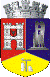 ROMÂNIAJUDEŢUL CLUJCONSILIUL LOCAL AL MUNICIPIULUI DEJStr. 1 Mai nr. 2, Tel.: 0264/211790*, Fax 0264/223260, E-mail: primaria@dej.ro